FORMULARZ REKRUTACYJNY - OŚWIADCZENIE UCZESTNIKA PROJEKTUJa, niżej podpisany wyrażam zgodę na mój udział w projekcie pt. „Aktywizacja zawodowa osób bezrobotnych z Powiatu Krośnieńskiego (I) współfinansowanego z Europejskiego Funduszu Społecznego Plus w ramach Osi Priorytetowej 6 Fundusze Europejskie na wsparcie obywateli – rynek pracy Programu Fundusze Europejskie dla Lubuskiego 2021-2027, Działanie 6.1 Aktywizacja zawodowa osób pozostających bez pracy zarejestrowanych w powiatowych urzędach pracy.Oświadczam, że: jestem osobą bezrobotną (tj. jestem osobą zarejestrowaną w powiatowym urzędzie pracy); jestem osobą w wieku 15 – 29 lat* (w przypadku odpowiedzi twierdzącej, proszę uzupełnić poniższe
       punkty) nie pracuję (tj. jestem osobą bezrobotną lub bierną zawodowo); nie kształcę się (tj. nie uczestniczę w kształceniu formalnym w trybie stacjonarnym albo zaniedbuje   
    obowiązek szkolny lub nauki); nie szkolę się  (tj. nie uczestniczę w pozaszkolnych zajęciach mających na celu uzyskanie, 
    uzupełnienie lub doskonalenie umiejętności i kwalifikacji zawodowych lub ogólnych, potrzebnych do 
    wykonywania pracy, finansowanych ze środków publicznych, w okresie ostatnich 4 tygodni przed 
    przystąpieniem do projektu); wyrażam zgodę na udział w badaniach ewaluacyjnych przeprowadzanych przez Instytucję Zarządzająca / 
    Instytucję Pośredniczącą Programu Fundusze Europejskie dla Lubuskiego 2021-2027, ministerstwo 
    właściwe do spraw rozwoju regionalnego lub Komisję Europejską oraz zgodę na współpracę z podmiotami 
    upoważnionymi przez Instytucję Zarządzająca / Instytucję Pośredniczącą Programu Fundusze Europejskie 
    dla Lubuskiego 2021-2027, ministerstwo właściwe do spraw rozwoju regionalnego lub Komisję Europejską 
    do przeprowadzenia ewaluacji Projekt lub Programu; poinformowano mnie, że projekt pt. „Aktywizacja zawodowa osób bezrobotnych z Powiatu 
    Krośnieńskiego (I) jest współfinansowany przez Unię Europejską w ramach  Europejskiego Funduszu 
    Społecznego Plus, Program Fundusze Europejskie dla Lubuskiego 2021-2027; poinformowano mnie o zasadach i warunkach przetwarzania danych osobowych; zobowiązuję się w terminie do 4 tygodni po zakończeniu udziału w projekcie poinformować Powiatowy 
    Urząd Pracy w Krośnie Odrzańskim o swoim statusie na rynku pracy, udziału w kształceniu lub szkoleniu 
    oraz uzyskaniu kwalifikacji lub nabyciu kompetencji (wg załącznika nr 3).___________________________________________                                                   __________________________________________                                 /miejscowość, data/                                                                                            /czytelny podpis uczestnika projektu/*osoby w wieku między 18 a 29 rokiem życia, tj. od dnia, w którym przypadają 18 urodziny do dnia poprzedzającego 30 urodziny.Na potrzeby realizacji projektu podaję dane osobowe: /należy wypełnić drukowanymi literami/Dane uczestnika projektu II. Dane teleadresoweIII. Status uczestnika projektu na rynku pracy w chwili przystąpienia do projektu    Odmowa podania informacji skutkuje brakiem możliwości udziału w projekcie *Jako osoba posiadająca stopień niepełnosprawności oświadczam, że posiadam / nie posiadam specjalne potrzeby, które należy uwzględnić przy realizacji projektu współfinansowanego ze środków Europejskiego Funduszu Społecznego Plus.W przypadku zaznaczenia odpowiedzi „posiadam” proszę o ich wskazanie:………………………………………………………………………………………………………………………………………………………………………………………………………………………………………………………………………………………………………………………………………………………………………………………………………………………………………………..*dotyczy osób posiadających stopień niepełnosprawności___________________________________________                                                   __________________________________________                                 /miejscowość, data/                                                                                            /czytelny podpis uczestnika projektu/Załącznik nr 1Klauzula informacyjna dla uczestników projektów, reprezentantów wnioskodawców / podmiotów ubiegających się o wsparcie oraz innych osób zaangażowanych przy realizacji udzielonego wsparcia (pracowników wnioskodawców/podmiotów, szkoleniowców, trenerów), których dane są pozyskiwane w ramach Działania 6.1 programu Fundusze Europejskie dla Lubuskiego 2021-2027Na podstawie art. 13 i art. 14 Rozporządzenia Parlamentu Europejskiego i Rady (UE) 2016/679 z dnia 27 kwietnia 2016 r. w sprawie ochrony osób fizycznych w związku z przetwarzaniem danych osobowych i w sprawie swobodnego przepływu takich danych oraz uchylenia dyrektywy 95/46/WE (ogólne rozporządzenie o ochronie danych) – RODO (z późn. zm.), Powiatowy Urząd Pracy w Krośnie Odrzańskim informuje, żeAdministratorem danych osobowych jest: Powiatowy Urząd Pracy w Krośnie Odrzańskim, ul. Piastów 10B, 66-600 Krosno Odrzańskie, który pozyskuje dane osobowe w związku z realizacją projektu w ramach Działania 6.1 programu Fundusze Europejskie dla Lubuskiego 2021-2027 a w szczególności w celu udzielenia wsparcia zgodnie z założeniami projektu, potwierdzania kwalifikowalności uczestników i wydatków, monitorowania, sprawozdawczości, komunikacji, ewaluacji, kontroli oraz działań promocyjnych, a także w celu informowania o projekcie.Administrator powołał Inspektora Ochrony Danych – Rafał Wielgus, z którym można kontaktować się w sprawach związanych z ochroną danych osobowych pod adresem e- mail: iod@bhpex.pl bądź numerem telefonu: 68-411-40-00.Dane osobowe będą przetwarzane na podstawie art. 6 ust. 1 lit. c RODO (wypełnienie obowiązku prawnego ciążącego na administratorze) i art. 6 ust. 1 lit. e RODO (wykonanie zadania realizowanego w interesie publicznym lub w ramach sprawowania władzy publicznej powierzonej administratorowi), w związku z art. 9 ust. 2 lit. g i art. 10 RODO oraz postanowieniami przepisów szczególnych:Rozporządzenia Parlamentu Europejskiego i Rady (UE) 2021/1057 z dnia 24 czerwca 2021 r. ustanawiającego Europejski Fundusz Społeczny Plus (EFS+) oraz uchylającego rozporządzenie (UE) nr 1296/2013 rozporządzenia EFS+;Rozporządzenia Parlamentu Europejskiego i Rady (UE) 2021/1060 z dnia 24 czerwca 2021 r. ustanawiającego wspólne przepisy dotyczące Europejskiego Funduszu Rozwoju Regionalnego, Europejskiego Funduszu Społecznego Plus, Funduszu Spójności, Funduszu na rzecz Sprawiedliwej Transformacji i Europejskiego Funduszu Morskiego, Rybackiego i Akwakultury, a także przepisy finansowe na potrzeby tych funduszy oraz na potrzeby Funduszu Azylu, Migracji i Integracji, Funduszu Bezpieczeństwa Wewnętrznego i Instrumentu Wparcia Finansowego na rzecz Zarządzania Granicami i Polityki Wizowej;Rozporządzenia Parlamentu Europejskiego i Rady (UE) 2021/1057 z dnia 24 czerwca 2021 r. ustanawiającego Europejski Fundusz Społeczny Plus (EFS+) oraz uchylającego rozporządzenie (UE) nr 1296/2013 rozporządzenia EFS+;Ustawy z dnia 28 kwietnia 2022 r. o zasadach realizacji zadań finansowanych ze środków europejskich w perspektywie finansowej 2021-2027 (tzw. ustawa wdrożeniowa);Ustawy z dnia 27 sierpnia 2009 r. o finansach publicznych;Ustawy z dnia 20 kwietnia 2004 r. o promocji zatrudnienia i instytucjach rynku pracy;Ustawy z dnia 14 lipca 1983 r. o narodowym zasobie archiwalnym i archiwach.Odbiorcami danych osobowych są lub mogą być: podmioty, o których mowa w art. 89 ustawy wdrożeniowej w zakresie niezbędnym do realizacji zadań związanych z wdrażaniem programu, tj. Instytucji Pośredniczącej, ministrowi właściwemu do spraw rozwoju regionalnego wykonującemu zadania państwa członkowskiego, ministrowi właściwemu do spraw finansów publicznych, Instytucji Zarządzającej, Instytucji Unii Europejskiej oraz inne podmioty uczestniczące w systemie realizacji programu, osoby lub podmioty, którym może być udostępniona dokumentacja na podstawie art. 1 ust. 1 ustawy z dnia 6 września 2001 r. o dostępie do informacji publicznej, podmioty uprawnione do obsługi doręczeń pocztowych, podmioty świadczące usługi doręczania przy użyciu środków komunikacji elektronicznej (ePUAP), instytucje bankowe (w zakresie przekazywania środków finansowych na realizację projektów), podmiot świadczący usługi hostingu poczty elektronicznej, podmioty, którym przekazuje się dokumentację zawierającą dane osobowe w celu brakowania (niszczenia), jak również inne podmioty przetwarzające dane osobowe w imieniu administratora na podstawie zawartych umów/porozumień w sprawie powierzenia przetwarzania danych osobowych. Dane osobowe mogą zostać ujawnione organom upoważnionym do otrzymania danych osobowych na podstawie innych przepisów prawa (organom kontrolnym, sądom, organom ścigania).Dane osobowe Pani/Pana dotyczące są pozyskiwane i przetwarzane na podstawie art. 14 RODO przez Wojewódzki Urząd Pracy w Zielonej Górze (z siedzibą przy ul. Wyspiańskiego 15, 65-036 Zielona Góra), pełniący funkcję Instytucji Pośredniczącej w ramach programu Fundusze Europejskie dla Lubuskiego 2021- 2027 oraz będący odrębnym i niezależnym administratorem danych w rozumieniu art. 4 pkt 7) RODO. Wojewódzki Urząd Pracy w Zielonej Górze wyznaczył Inspektora Ochrony Danych, z którym można się kontaktować się, w sprawach związanych z przetwarzaniem danych osobowych, drogą pocztową na adres WUP lub za pośrednictwem poczty elektronicznej: iod@wup.zgora.pl.Dane osobowe są przetwarzane przez Wojewódzki Urząd Pracy na podstawie art. 6 ust. 1 lit. c) i e) RODO w związku z art. 9 ust. 2 lit. g) i art. 10 RODO oraz postanowieniami przepisów szczególnych, w tym rozporządzenia ogólnego 2021/1060, rozporządzenia EFS+ i ustawy wdrożeniowej. Dane osobowe są przetwarzane przez Wojewódzki Urząd Pracy w Zielonej Górze w celu realizacji zadań Instytucji Pośredniczącej. Szczegółowe zasady przetwarzania przez WUP danych osobowych Pani/Pana dotyczących zawiera klauzula informacyjna opracowana na podstawie art. 14 RODO, której pełna treść jest umieszczona na stronie internetowej WUP: https://wupzielonagora.praca.gov.pl/web/pokl-zielona-gora/rodo lub jest dostępna w wersji papierowej u realizatora projektu.Dane osobowe nie będą przekazywane do państwa trzeciego/organizacji międzynarodowej.Dane osobowe będą przechowywane przez okres wskazany w art. 91 ustawy wdrożeniowej niezbędny do realizacji Działania 6.1 oraz spełnienia obowiązków archiwizacyjnych wynikających z przepisów o narodowym zasobie archiwalnym i archiwach (okresem dla pomocy publicznej jest 10 lat).Przetwarzanie moich danych osobowych nie odbywa się na podstawie art. 6 ust. 1 lit. f) RODO, tzn. nie dotyczy prawnie uzasadnionych interesów realizowanych przez administratora.W związku z przetwarzaniem danych osobowych przysługują określone prawa, tj.: prawo dostępu do treści danych osobowych oraz prawo otrzymania ich kopii;prawo do żądania sprostowania (poprawiania) danych osobowych;prawo do żądania ograniczenia przetwarzania danych osobowych, w przypadkach określonych w art. 18 RODO;prawo wniesienia sprzeciwu wobec przetwarzania danych osobowych, w przypadkach określonych w art. 21 RODO. Przetwarzanie danych osobowych nie odbywa się na podstawie uprzednio udzielonej zgody na przetwarzanie danych osobowych – w związku z tym nie ma możliwości zrealizowania prawa do cofnięcia zgody w dowolnym momencie bez wpływu na zgodność z prawem przetwarzania, którego dokonano na podstawie zgody przed jej cofnięciem.Osoba, której dane dotyczą ma prawo do wniesienia skargi do organu nadzorczego (Urzędu Ochrony Danych Osobowych), gdy uzna, że przetwarzanie danych osobowych narusza przepisy RODO. W stosunku do pozyskanych danych osobowych nie będzie stosowane zautomatyzowane podejmowanie decyzji w formie profilowania.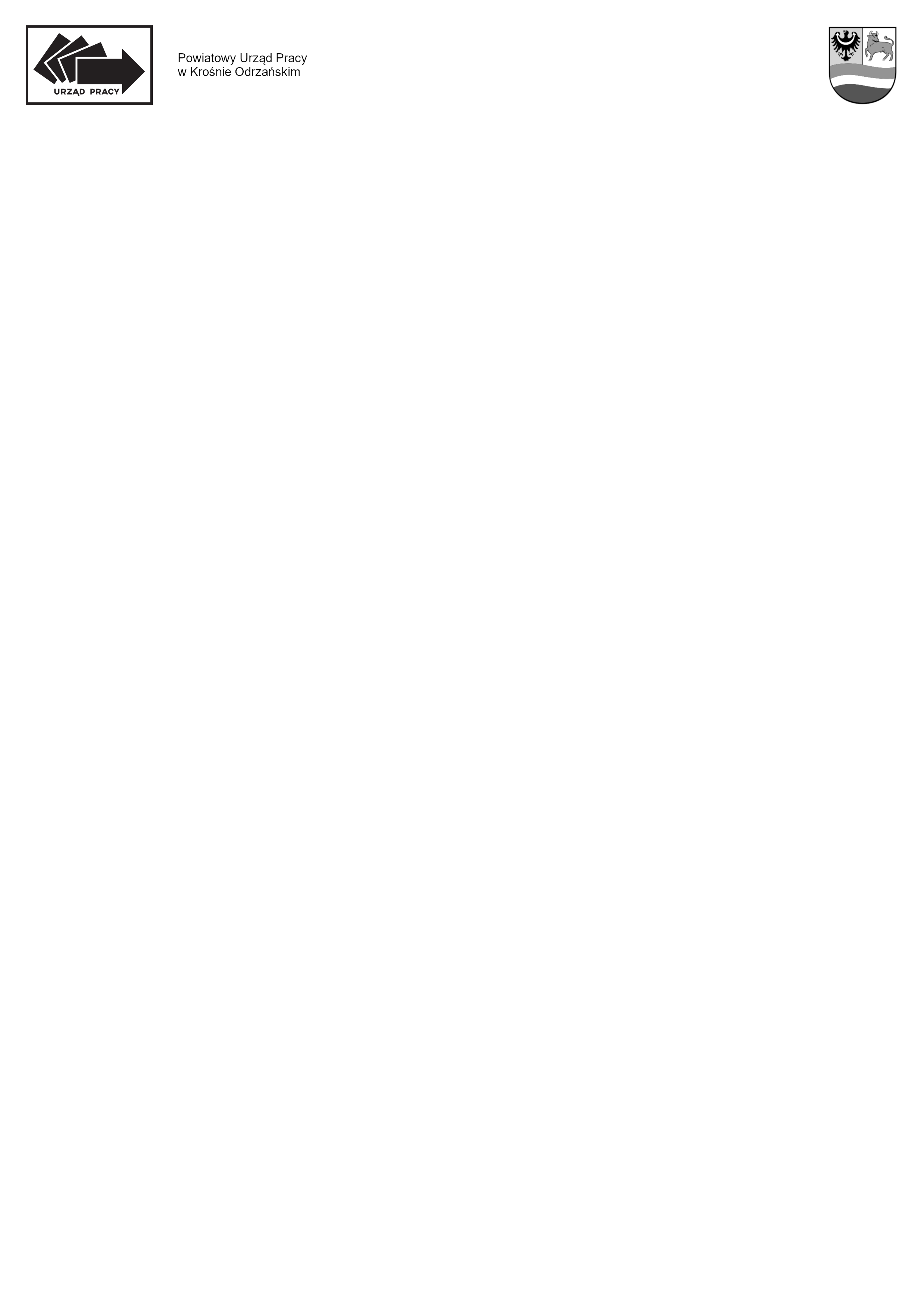 Załącznik nr 2OŚWIADCZENIE UCZESTNIKA PROJEKTUZgodnie z Wytycznymi dotyczącymi realizacji projektów z udziałem środków Europejskiego Funduszu 
Społecznego Plus w regionalnych programach na lata 2021–2027 w projektach z zakresu aktywizacji
społeczno-zawodowej, dana osoba nie może otrzymywać jednocześnie wsparcia w więcej niż jednym 
projekcie z zakresu aktywizacji społeczno-zawodowej dofinansowanym ze środków EFS+.W związku z tym, świadomy odpowiedzialności karnej za składanie fałszywych oświadczeń, oświadczam, że1:nie biorę udziału w innym projekcie z zakresu aktywizacji społeczno-zawodowej współfinansowanym ze środków Europejskiego Funduszu Społecznego Plus biorę udział w innym projekcie z zakresu aktywizacji społeczno-zawodowej współfinansowanym ze środków Europejskiego Funduszu Społecznego Plus ale zakres i cel udzielanego mi wsparcia nie 
jest tożsamy z tym określonym w projekcie pt. „…………………………………………………………..
………………………………………………………………………………………………………………….”.____________________________1niepotrzebne skreślić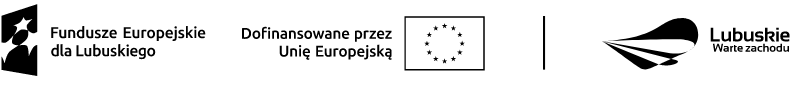 Załącznik nr 3Informacja o statusie na rynku pracy w okresie do 4 tygodni po zakończeniu udziału w projekcie 
pt. „Aktywizacja zawodowa osób bezrobotnych z Powiatu Krośnieńskiego (I)”Dane osobowe:Niniejszym oświadczam, że wszystkie podane przeze mnie powyżej informacje są prawdziwe i kompletne.                                                                                                                                       __________________________________________                                                                                                                                                   /data i czytelny podpis uczestnika projektu/
Informacja przyjęta telefonicznie w dniu ………………………………                                                                                                                    __________________________________________                                                                                                                                    /data i czytelny podpis doradcy klienta/1 Osoby, które otrzymały wsparcie Europejskiego Funduszu Społecznego i uzyskały kwalifikacje po opuszczeniu programu. Kwalifikacje to określony zestaw efektów uczenia się w zakresie wiedzy, umiejętności oraz kompetencji społecznych nabytych w edukacji formalnej, edukacji pozaformalnej lub poprzez uczenie się nieformalne, zgodnych z ustalonymi dla danej kwalifikacji wymaganiami, których osiągnięcie zostało sprawdzone w walidacji oraz formalnie potwierdzone przez instytucję uprawnioną do certyfikowania. 2 Kompetencja to wyodrębniony zestaw efektów uczenia się / kształcenia. Opis kompetencji zawiera jasno określone warunki, które powinien spełniać uczestnik projektu ubiegający się o nabycie kompetencji, tj. wyczerpującą informację o efektach uczenia się dla danej kompetencji oraz kryteria i metody ich weryfikacji3 Osoby, które otrzymały wsparcie Europejskiego Funduszu Społecznego i podjęły kształcenie lub szkolenie bezpośrednio po opuszczeniu projektu (uczenie się przez całe życie, kształcenie formalne)Imię/ImionaNazwiskoPESELObywatelstwoWiek w chwili przystąpienia do projektuWykształcenie □ Podstawowe□ Gimnazjalne□ Ponadgimnazjalne/PonadpodstawoweWykształcenie □ Policealne /  pomaturalne□ Policealne /  pomaturalne□ WyższeKrajWojewództwoPowiatGminaMiejscowośćObszar□ miejski□ wiejskiUlicaNr domuNr lokaluKod pocztowyNumer telefonu kontaktowego□ tel.:                                                                           □ brak□ tel.:                                                                           □ brakAdres poczty elektronicznej□ e-mail:                                                                      □ brak□ e-mail:                                                                      □ brakJestem osobą obcego pochodzenia(osoby obcego pochodzenia to cudzoziemcy - każda osoba, która nie posiada polskiego obywatelstwa, bez względu na fakt posiadania lub nie obywatelstwa (obywatelstw) innych krajów)  Tak Tak  NieJestem osobą z państwa trzeciego(osoby, które są obywatelami krajów spoza Unii Europejskiej) Tak Tak  NiePrzynależę do mniejszości narodowej lub etnicznej (w tym społeczności marginalizowanej)(mniejszości narodowe to mniejszość: białoruska, czeska, litewska, niemiecka, ormiańska, rosyjska, słowacka, ukraińska, żydowska; mniejszości etniczne: karaimska, łemkowska, romska, tatarska) Tak  Nie Odmowa podania informacjiJestem osobą bezdomną lub dotkniętą wykluczeniem z dostępu do mieszkań(osoby bez dachu nad głową, w tym osoby żyjące w przestrzeni publicznej lub zakwaterowane interwencyjnie; osoby bez mieszkania, w tym osoby zakwaterowane w placówkach dla bezdomnych, w schroniskach dla kobiet, schroniskach dla imigrantów, osoby opuszczające instytucje penitencjarne/karne/medyczne, instytucje opiekuńcze, osoby otrzymujące długookresowe wsparcie z powodu bezdomności - specjalistyczne zakwaterowanie wspierane); osoby przebywające czasowo u rodziny/przyjaciół, tj. przebywające w konwencjonalnych warunkach lokalowych, ale nie w stałym miejscu zamieszkania ze względu na brak posiadania takiego, wynajmujący nielegalnie lub nielegalnie zajmujące ziemie, osoby posiadające niepewny najem z nakazem eksmisji, osoby zagrożone przemocą; osoby zamieszkujące konstrukcje tymczasowe/nietrwałe, mieszkania substandardowe - lokale nienadające się do zamieszkania wg standardu krajowego, w warunkach skrajnego przeludnienia; osoby niezamieszkujące w lokalu mieszkalnym w rozumieniu przepisów o ochronie praw lokatorów i mieszkaniowym zasobie gminy i niezameldowane na pobyt stały, w rozumieniu przepisów o ewidencji ludności, a także osoby niezamieszkujące w lokalu mieszkalnym i zameldowaną na pobyt stały w lokalu, w którym nie ma możliwości zamieszkania) Tak Tak  NieJestem osobą posiadającą orzeczony stopień niepełnosprawności* Tak  Nie Odmowa podania informacji…..………………………………………                        ……………………………………………MIEJSCOWOŚĆ I DATA                           CZYTELNY PODPIS UCZESTNIKA PROJEKTUImięNazwiskoPESEL Data zakończenia udziału w projekcie(DD-MM-RRRR) – wypełnia realizator projektu□Zatrudnienie□Kontynuacja zatrudnienia□Podjęcie działalności gospodarczej□Uzyskanie kwalifikacji1□Nabycie kompetencji2□Podjęcie kształcenia lub szkolenia3□Nie podjęcie żadnej aktywności (pozostanie w ewidencji PUP)□Nie podjęcie żadnej aktywności (osoba wyrejestrowana z ewidencji PUP)